REQUIREMENTS FOR ARTICLESPUBLISHED IN THE SCIENTIFIC JOURNAL “|APPLIED RESEARCH IN LITHUANIAN UNIVERSITIES OF APPLIED SCIENCES” (ISSN1822-1068, e-publication 2335-8908) titleName Surname, Name SurnameName of Institution 1: in lowercase 10 pt, italic, centre alignedName SurnameName of Institution 2: in lowercase 10 pt, italic, centre alignedAbstractThe abstract must contain a short overview of the article’s content, the relevance of the problem discussed and research, research methods used and results obtained. The text of the abstract must be clear and concise. The scope of the abstract is 2000–2200 characters.Keywords: keyword 1, keyword 2, keyword 3, keyword 4IntroductionContinuous publication “Applied Research in Lithuanian Universities of Applied Sciences” publishes original articles of researchers, lecturers, practitioners, and students in Lithuanian or foreign languages (English, Russian) not published elsewhere.  It is a multidisciplinary scientific journal; therefore, it publishes research articles from all areas (and fields) of science approved by Order No. V-93 of the Minister for Education, Science and Sports of the Republic of Lithuania of 6 February 2019:Natural Sciences,Technology Sciences,Medical and Health Sciences,Agricultural Sciences,Social Sciences,Humanities.Manuscript submission procedure Manuscripts submitted to the editorial board shall be written in academic language, the text must be edited, free of spelling, punctuation, and style mistakes. The scope of the article is 7–8 pages (including figures and tables, etc.). The manuscripts will be accepted for publication only if all the conditions listed below are met:Authors shall submit a manuscript that meets the specified requirements. They are responsible for ensuring that the article contains original research data and that co-authors of the article agree on its content and authorship. Following the submission of the manuscript, the authors must submit the original letter of guarantee signed by the authors of the article submitted for publication. Two reviewers will be appointed to review an article that meets formal and scientific requirements. The reviewers’ names will not be disclosed to the authors. The reviewers shall submit article reviews within two weeks. If necessary, the article with reviewers’ comments will be returned to the author for correction. The corrected text must be returned within two weeks. If the author does not agree with the substantial remarks provided by the reviewers, he/she shall substantiate the arguments by sending them to the editorial board in writing.The peer-reviewed article shall be published with the approval of the editorial board of the journal.Requirements for the structureThe article structure shall consist of the following parts:TITLE OF THE ARTICLE. Author of the article, institution represented by the author.Abstract. The abstract shall carry a brief overview of the article’s content, the relevance of the problems researched, the methods used for the research, and the results obtained. The text of the abstract must be clear and concise. The scope of the abstract is limited to 2000–2200 characters.Keywords. The abstract shall be followed by 3–5 keywords expressing the most important features of the topic.The introduction of the article shall describe the problem analysed, its relevance, and how far and deep the problem has been researched. This part shall present the research statement (aim), subject of the research, objectives, and research methods.The analysis section shall contain a description of the study, whereas the methodology used, and analysis of results shall be presented in parts and chapters with titles. In the case of empirical research, the main part should include chapters on theory, hypotheses, procedures, methodologies, results, and discussion. Theoretical articles must justify consistently the suitability of the selected sources for solving the chosen problem.The main parts of the analysis section are as follows:(a) research methods and conditions,(b) research results and their discussion.Conclusions must reveal in a structured manner the essential results obtained in the research, and in the case of the empirical research the performed activities shall be emphasized.Recommendations (if applicable).References. It is recommended to refer to scientific publications published in the last 5 years and to provide at least 10 reference sources. References shall be described according to international APA (American Psychological Association) rules. Textbooks, brochures, popular magazines, marketing leaflets, and similar sources may not be cited. In the text of the article references shall be given in brackets with the names of the authors and the year of publication, for example: (Cooper 2008), (Cleland, Kaufmann 2012). When the author is mentioned in the text, only the year shall be written in brackets, for example: “... according to N. Dagėlienė (2010) …”. If an Internet source does not have an author, the hyperlink shall be given in square brackets in the text only. The summary and keywords shall be written in English. If the article is written in English, the summary in Lithuanian shall be provided. The scope of the summary is 2000–2200 characters.Brief information about the author: Scientific degree, author's name, surname, e-mail, place of work (institution, department), position, topic(s) of research (research area).Formatting requirementsThe article must be written in Microsoft Word format, typewritten on A4 (210 x 297 mm) size page, in two columns, single spaced, font Times New Roman, font size 11 pt., justified. Other requirements:Width of margins: top 2 cm, bottom 2 cm, right and left 2 cm, 0.5 cm between the two columns of the text.First line indentation at 0.5 cm.The article title shall be written in bold, font size 14 pt., centre aligned.Table 1 The title shall be written above the table Author's name, surname: in lowercase letters, in bold font style, 12 pt. font size, centre alignment.Name of the institution: in lowercase letters, in italic font style, 10 pt. font size, centre alignment.Abstract: title in bold font style, 10 font size; body text in 8 pt. The last keyword shall not be followed by a full stop.Chapter titles: in lowercase letters, in bold font style, 11 pt. font size, left alignment.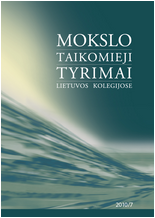 Fig. 2. The titles shall be written below the picture, centre alignmentThe title Reference list shall be written in 10 pt font size, the list of references in 9 pt font size.Diagrams and pictures must be of good quality, the drawings shall be grouped into one object.Tables, diagrams, and figures must be numbered and named. They also must be submitted in a separate document in Excel spreadsheet. The titles of the tables shall be written above the table and centre aligned. The titles of the figures shall be written below the figure and centre aligned. Reference list1. Ku, G. (2008). Learning to de-escalate: The effects of regret in the escalation of commitment. Organizational Behavior and Human Decision Processes, 105 (2), 221-232.2. Van Vugt, M., Hogan, R., & Kaiser, RB (2008). Leadership, followership, and evolution: Some lessons from the past. American Psychologist, 63 (3), 182-196.3. TITLE OF THE ARTICLE (title of the article in uppercase letters, in bold font style, 10 pt. font size)Summary expanded by 2 pt. (do not add spaces between characters)Body text 9 pt. font size, first line indentation at 0.5 cm.font size, alignmentFont styleTitle 14 (UPPER CASE), centreBold Author12, centre Bold Institution 10, centre Italic Abstract 10, justifiedNormal Body text 11, justifiedNormal Table numbering 10, flush rightItalic Table naming 10, centreBoldTable text 10Normal Image numbering 10, centreBold Image naming and sources 10, centreNormal Reference list 9, justifiedNormal Summary 10, justifiedNormal 